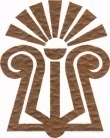 НАРОДНО ЧИТАЛИЩЕ “НИКОЛА ЙОНКОВ ВАПЦАРОВ 1908” - Ч.БРЯГ           5980 гр. Червен бряг,  ул.“Търговска” №17,  тел: 0659 / 9 20 73           0878 592 073; 0878 792 073;  e-mail: chitalishtevapcarov@gbg.bg                 ПЪРВИ ФЕСТИВАЛ НА ЛЮБИТЕЛСКОТО ТАНЦОВО ИЗКУСТВО„ХОРОВОДНА ПЛЕТЕНИЦА“     ФОЛКЛОРНО НАДИГРАВАНЕ ЗА ВСИЧКИ ВЪЗРАСТИ                                                   З А Я В К А   З А   У Ч А С Т И ЕИме на танцовата група /състав, формация, школа, клуб…../……………………………………………………………………………….Институция  която представлява  /Читалище, ОДК, ЦРД, Училище…/………………………………………………………………………………. Адрес:………………………………………………………………………………………………………………………………………………………Име на ръководителя:………………………………………………………………………………Тел:…………………………………………..E-mail:……………………………………….Общ брой на групата……………………………… Възраст на участниците в групата ………… Най-малък участник /години/    …………………… Най-възрастен участник /години/   ………………..Технически изисквания към сцената и озвучаването /брой микрофони/……………………………………………………………………………….Музикален съпровод  /по избор/  на живо  CD в аудио формат  флаш паметРепертоар:  /до 20 мин./ ……………………………………………………………………….. ……………………………………………………………………….. ……………………………………………………………………….. ………………………………………………………………………..                                / кратко описание на танците – хореография, музика/                               * Един от танците задължително да е от Северняшката фолклорна                                   област!                             ** Посочете телефон за връзка.	Попълнил формуляра /име и подпис/:              ……………………	                                                                                          …………………………………..                                       За контакти:                                       тел: 0659 / 9 20 73,  0878 792 073;  e-mail: chitalishtevapcarov@gbg.bg